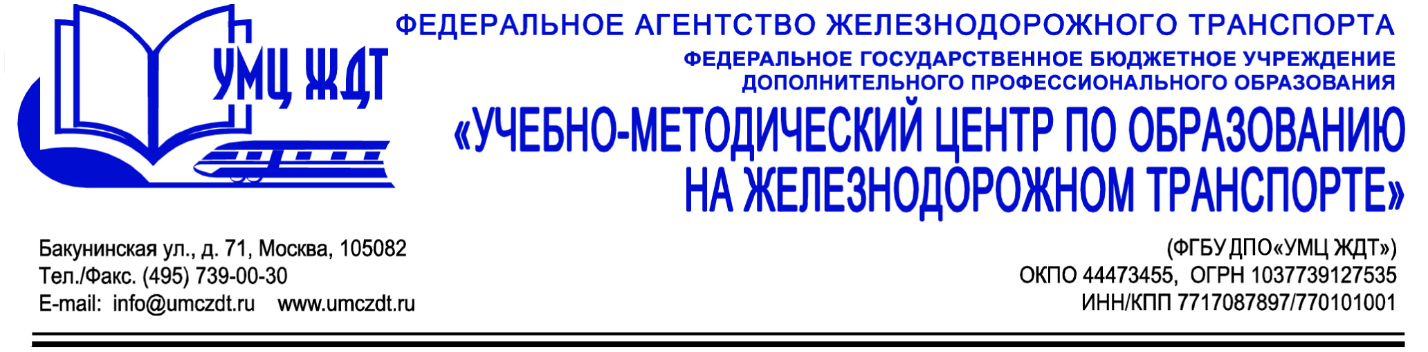 Аннотациядополнительная профессиональная программа (повышение квалификации) Актуальные вопросы разработки образовательных программ СПО на основе примерных основных образовательных программ, актуализация рабочих программ Адресация программы: для руководителей и педагогических работников СПО.Количество часов: 72 часаФормат обучения: очно-заочная форма обученияРаздел 1. Нормативно-правовое регулирование содержания СПОКомплекс мер, направленных на совершенствование системы СПО на 2015-2020 гг. (утверждено распоряжением Правительства Российской Федерации от 3 марта 2015 г. № 349-р)Федеральный закон «Об образовании в Российской Федерации»Постановление Правительства РФ от 16 ноября 2016 года № 1204 «Об утверждении Правил проведения центром оценки квалификации в форме профессионального экзамена»Приказ Минтруда России от 1 ноября 2016 года № 601н «об утверждении Положения о разработке оценочных средств для проведения независимой оценки квалификации»Совершенствование СПО. Использование результатов проведения чемпионатов Ворлдскиллс, Всероссийских олимпиад и конкурсов профессионального мастерства (Письмо МОН 06-2069 от 28.12.2017)Формирование оценки результатов освоения образовательных программУтвержденные в 2018 году новые федеральные государственные образовательные стандарты среднего профессионального образованияРаздел 2. Уровни регулирования образования (ФГОС, ПООП, ОПОП)Раздел 3. Возможности учета в СПО требований профессиональных стандартов. Новые подходы к организации оценки результатов освоения образовательных программМакет ПООП профессии специальности СПООбеспечение учебно-методического сопровождения разработки и реализации примерных основных образовательных программОрганизация оценки результатов освоения образовательных программРаздел 4. Разработка примерных основных образовательных программ: программ дисциплин, профессиональных модулей, КИМ для ГИАПООП но новым ФГОСУчет новых требований при разработке рабочих учебных планов и программ в образовательных организацияхДемонстрационный экзамен как вид квалификационной выпускной работы по программам СПО в рамках ГИАРаздел 5. Разработка образовательных программ СПО на основе примерных основных образовательных программ, актуализация рабочих программПодготовка группового проекта по разработке образовательной программыИтоговая аттестация – защита проекта.По окончании курсов выдается удостоверение о повышении квалификации установленного образца.